Уважаемые пациенты! Мы хотели бы знать, довольны ли Вы организацией профилактических медицинских мероприятий. Просим Вас пройти анкетирование. Выберите наиболее удобный для вас способ участия в опросе:1.	Перейдите по ссылке https://forms.yandex.ru/cloud/6229c9b98b0c8f80ecda0516/ 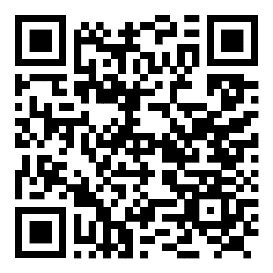 2. Наведите камеру своего смартфона на QR-код и перейдите по ссылке. 3. Зайдите на сайт «ГКБ № ***», найдите ссылку на главной странице и ответьте на предложенные вопросы.Ваше мнение очень важно для нас! Благодарим за сотрудничество.